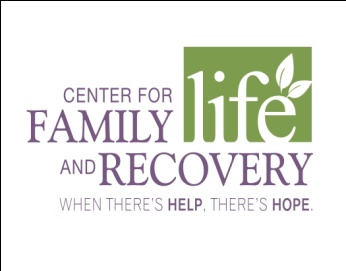 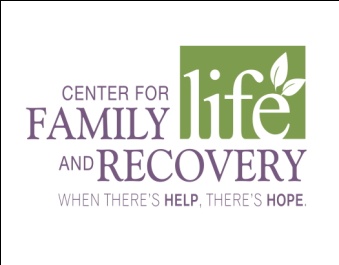 APPLICATION FOR EMPLOYMENT(EMPLOYMENT-AT-WILL)PLEASE PRINTName: __________________________________________		Date: ____________________Address: _____________________________________________________________________________		Street				City			State		Zip CodePhone: (___) ______________________	Social Security Number: _________________________If you are known by another name to past employers or schools, please list name(s) here:_____________________________________________________________________________________Position Applied for: ___________________________________________________________________Date Available for work: ________________________________________________________________Employment Desired:	(  ) Full-Time		(  ) Part-Time		(  ) TemporaryReferral Source:	(  ) Advertisement	(  ) Employment Agency    (  ) Friend	                                               		(  ) Relative 		(  ) Other: _______Have you ever been employed with us before?		(  ) Yes		(  ) NoIf yes, give dates and position held: _______________________________________________________Are you legally eligible for employment in the United States? (Proof of citizenship or immigration status will be required upon employment.)	(  ) Yes		(  ) NoAre you of legal age to work?		(  ) Yes 	(  ) NoIf no, can you furnish a work permit?	(  ) Yes	(  ) NoHave you been convicted of a misdemeanor or felony in any jurisdiction?	(  ) Yes	(  ) No(Convictions may be relevant if job related, but does not disqualify applicant from employment)If yes please explain: __________________________________________________________________ EMPLOYMENT HISTORY:  Start with your most recent/present job.  Please list complete addresses.Employer: ___________________________________________ Phone Number: (___)______________Address: _____________________________________________________________________________Supervisor and Title: ___________________________________________________________________Job Title: ______________________________ Employment Dates: _____________________________Brief Summary of Job: ____________________________________________________________________________________________________________________________________________________________________________________________________________________________________________Reason for Leaving: ____________________________________________________________________Starting Salary: _____________________________ Final Salary: ________________________________Employer: ___________________________________________ Phone Number: (___)______________Address: _____________________________________________________________________________Supervisor and Title: ___________________________________________________________________Job Title: ______________________________ Employment Dates: _____________________________Brief Summary of Job:____________________________________________________________________________________________________________________________________________________________________________________________________________________________________________Reason for Leaving: ____________________________________________________________________Starting Salary: _____________________________ Final Salary: ________________________________Employer: ___________________________________________ Phone Number: (___)______________Address: _____________________________________________________________________________Supervisor and Title: ___________________________________________________________________Job Title: ______________________________ Employment Dates: _____________________________Brief Summary of Job:____________________________________________________________________________________________________________________________________________________________________________________________________________________________________________Reason for Leaving: ____________________________________________________________________Starting Salary: _____________________________ Final Salary: ________________________________Employer: ____________________________________________ Phone Number: (___)______________Address: _____________________________________________________________________________Supervisor and Title: ___________________________________________________________________Job Title: _____________________________ Employment Dates:_______________________________EMPLOYMENT HISTORY CONT’D.Brief Summary of Job: ____________________________________________________________________________________________________________________________________________________________________________________________________________________________________________Reason for Leaving: ____________________________________________________________________Starting Salary: ____________________________ Final Salary:_________________________________NOTE: We may contact the employers listed above unless you indicate you do not want us to contact. List employer you do not want contacted and reason:__________________________________________________________________________________________________________________________________________________________________________SKILLS & QUALIFICATIONS:  Summarize any special skills and qualifications gained from employment or other experiences:_______________________________________________________________________________________________________________________________________________________________________________________________________________________________________________________________

COMMENTS: Additional information (including explanation of any gaps in employment):______________________________________________________________________________________________________________________________________________________________ EDUCATIONAL BACKGROUND: High School: _________________________________________________________________________Address: ____________________________________________________________________________Did You Graduate? (  ) Yes    (  ) No	Dates Attended: ______________________________________Degree:_______________________________College: _____________________________________________________________________________Address: ____________________________________________________________________________Did You Graduate? (  ) Yes    (  ) No	Dates Attended: _____________________________________Degree________________________________________Other: _______________________________________________________________________________Address: ____________________________________________________________________________Did You Graduate? (  ) Yes    (  ) No	Dates Attended: ______________________________________Degree_____________________________REFFERENCES:  	 List name, complete address, and telephone number of two personal references who are not related to you and two business reference:Personal Reference Name: __________________________________ Phone Number: (__)___________Address: _____________________________________________________________________________Years Known: ____________Personal Reference Name: __________________________________ Phone Number: (__)___________Address: _____________________________________________________________________________Years Known: ____________Business Reference Name: __________________________________ Phone Number: (__)___________Address: _____________________________________________________________________________Years Known: ____________Business Reference Name: __________________________________ Phone Number: (__)___________Address: _____________________________________________________________________________Years Known: ____________APPLICANT’S STATEMENT:  I certify the information given on this “Application for Employment” is true, correct and complete; and in the event of employment, I understand that false or misleading information given can impact on my employment status.  Also, I authorize investigation of all statements contained in this application.  The employer is an equal opportunity employer and the employer does not discriminate in employment. Signature: _____________________________________________________Date:_______________Do not answer questions below unless the box next to the question has been checked.(   ) Are you bondable:  (  ) Yes    (  ) No( x ) Driver’s License Number: __________________________ Exp. Date: ___________________ (  ) List any moving violations within the last 3years: ________________________________________________________________________________(  ) List any suspensions, revocation, DWI convictions, or any occurrence involving harm to anyone or property:__________________________________________________________________________________________________________________________________________________________________________________________

(  ) Type of professional Licensure:________________________________________________________________License Number: ____________________________	 Expires: __________________ Issued By: _______________(  ) Professional Certification: _____________________________________________________________________Certificate Number: __________________________	Expires: __________________ Issued by: ________________THIS APPLICATION WILL REMAIN ACTIVE FOR SIX MONTHS